       Simplify your       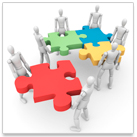 Bundle your CoursesNeed this?	Do this:ENG 085 + ENG 090 + FYS 110	Sign up for the Learning Community. 	Take ENG 085, ENG 090, FYS 110 together	You will have two teachers, the same group of students, and LOTS of personal attention to help you pass.ENG 090 + ENG 131	Sign up for the Blended Courses.  	Take ENG 090 + ENG 131 in the same semester.	In ENG 090 you work on your ENG 131 assignments.LOTS of personal support.  One teacher for two courses – simplify your life.More students pass both their ENG 090 and ENG 131 courses when they are blended together in one semester than when they take these courses in separate semesters! MAT 020 + FYS 110	Sign up for the Integrated Courses.	Take MAT 020 + FYS 110	One teacher for two courses – simplify your life.Go to Assisted Registration for help in signing up for your bundled courses.Bundled Courses for Fall 2012 at JCC Central CampusBundlesCourses & SectionsDaysBundled TimesTotal CreditsENG 085  LC2,FYS 110  LC2, & ENG 090  LC2Tuesdays & Thursdays9:30 a.m. – 2:56 p.m.with a lunch break9 creditsENG 085  LC3, FYS 110  LC3,& ENG 090  LC3Mondays & Wednesdays9:30 a.m. – 2:56 p.m.with a lunch break9 creditsENG 090  BC1 & ENG 131  01Tuesdays & Thursdays1 – 4:27 p.m.7 creditsENG 090  BC2 & ENG 131  02Mondays & Wednesdays11 a.m. – 2:56 p.m.with a lunch break7 creditsENG 090  BC3 & ENG 131  03Mondays & Wednesdays5:30 – 8:56 p.m.7 creditsENG 090  BC4 & ENG 131  04Tuesdays & Thursdays8 – 11:56 a.m.with a break7 creditsENG 090  BC5 & ENG 131  05Tuesdays & Thursdays9:30 a.m. – 12:56 p.m.7 creditsMAT 020  IC2& FYS 110  IC2Tuesdays & Thursdays9 – 11:26 a.m.5 creditsHOC 130  IC3& FYS 110  IC3Tuesdays1 – 5:13 p.m.4 credits